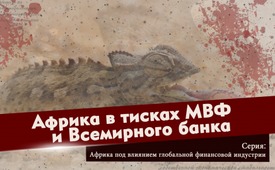 Африка в тисках МВФ и Всемирного банка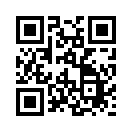 Кто считает, что финансовая поддержка со стороны Международного валютного фонда и Всемирного банка поможет африканским странам достичь их собственной экономической стабильности, должен внимательно изучить этот вопрос. Скоро станет ясно, что дело обстоит как раз наоборот....Задача МВФ (Международного валютного фонда) заключается в предоставлении кредита странам, которые столкнулись с финансовыми трудностями. С другой стороны, Всемирный банк, опять же, посредством кредитов, содействует экономическому развитию стран. Однако, для того, чтобы получить такие кредиты, страны должны подчиниться требованиям МВФ и Всемирного банка. Они вынуждены, например, приватизировать воду и другие общественные блага, открывать свои рынки для дешёвых товаров из промышленно развитых стран, снимая в то же время любые меры по защите местной экономики. Последствиями этого, например, в Африке были крах африканских сельскохозяйственных и производственных предприятий и беспощадная продажа сырья за границу. 
При этом совершенно непонятно, что МВФ обычно выдает кредиты только на условиях жестких мер экономии, которые в первую очередь затрагивают секторы здравоохранения и образования. В конкретном плане это означает следующее:
В Африке самый высокий уровень неграмотности в мире. Так, например, по данным благотворительной организации «Детские деревни – SOS», в Нигерии почти 80% взрослого населения не умеют читать и писать, затем следуют Буркина-Фасо (71%) и Сьерра-Леоне (70%). Общество, в котором значительная часть населения не умеет ни читать, ни писать, ни считать, имеет мало шансов на стабильное экономическое развитие. Поэтому образование является важным ключом к развитию Африки.  

Тем не менее, Кения и Танзания, например, получили кредит МВФ при условии, что они значительно сократят расходы на образование и потребуют от учеников оплату за обучение. В стране с высоким уровнем неграмотности это является преступлением против человечности и порождает бедность и экономических беженцев.

В результате страны становятся всё более бедными, одновременно возрастает их зависимость о МВФ и Всемирного банка. Удушающий захват, который подавляет всякое развитие автономии и независимости, означает невообразимую нужду и страдание для населения. Победителями становятся только крупные международные корпорации и инвесторы, интересы которых совершенно явно и очень эффективно представлены МВФ и Всемирным банком.

«Существует два способа завоевания и порабощения нации – мечом или долгом».
Джон Адамс, второй президент США (1797-1801)от sb/hag./hrg.Источники:https://de.wikipedia.org/wiki/Weltbank

https://de.wikipedia.org/wiki/Internationaler_W%C3%A4hrungsfonds

www.sozialismus.info/2003/02/10339/

https://fassadenkratzer.wordpress.com/2015/03/03/der-welthunger-produkt-kapitalistischerausbeutung/

www.desertflowerfoundation.org/de/news-detail/afrika-hat-die-weltweit-hoechsteanalphabetenrate.html

www.br.de/themen/wissen/analphabeten-alphabetisierung-100.html
| https://fassadenkratzer.wordpress.com/2015/03/03/der-welthungerprodukt-

kapitalistischer-ausbeutung/
https://www.youtube.com/watch?v=bDitbxQyzRgМожет быть вас тоже интересует:---Kla.TV – Другие новости ... свободные – независимые – без цензуры ...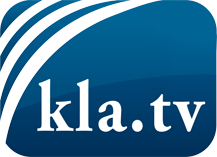 О чем СМИ не должны молчать ...Мало слышанное от народа, для народа...регулярные новости на www.kla.tv/ruОставайтесь с нами!Бесплатную рассылку новостей по электронной почте
Вы можете получить по ссылке www.kla.tv/abo-ruИнструкция по безопасности:Несогласные голоса, к сожалению, все снова подвергаются цензуре и подавлению. До тех пор, пока мы не будем сообщать в соответствии с интересами и идеологией системной прессы, мы всегда должны ожидать, что будут искать предлоги, чтобы заблокировать или навредить Kla.TV.Поэтому объединитесь сегодня в сеть независимо от интернета!
Нажмите здесь: www.kla.tv/vernetzung&lang=ruЛицензия:    Creative Commons License с указанием названия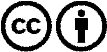 Распространение и переработка желательно с указанием названия! При этом материал не может быть представлен вне контекста. Учреждения, финансируемые за счет государственных средств, не могут пользоваться ими без консультации. Нарушения могут преследоваться по закону.